Отчет   объединения «Веселый лоскуток» 2 группыТемы занятий:Интернет ресурсы: ddt-griv.ru (страничка педагога – Барышникова Л.С.),   stranamasterov.ru, http//nsportal.ruИзделия по темам:  2.     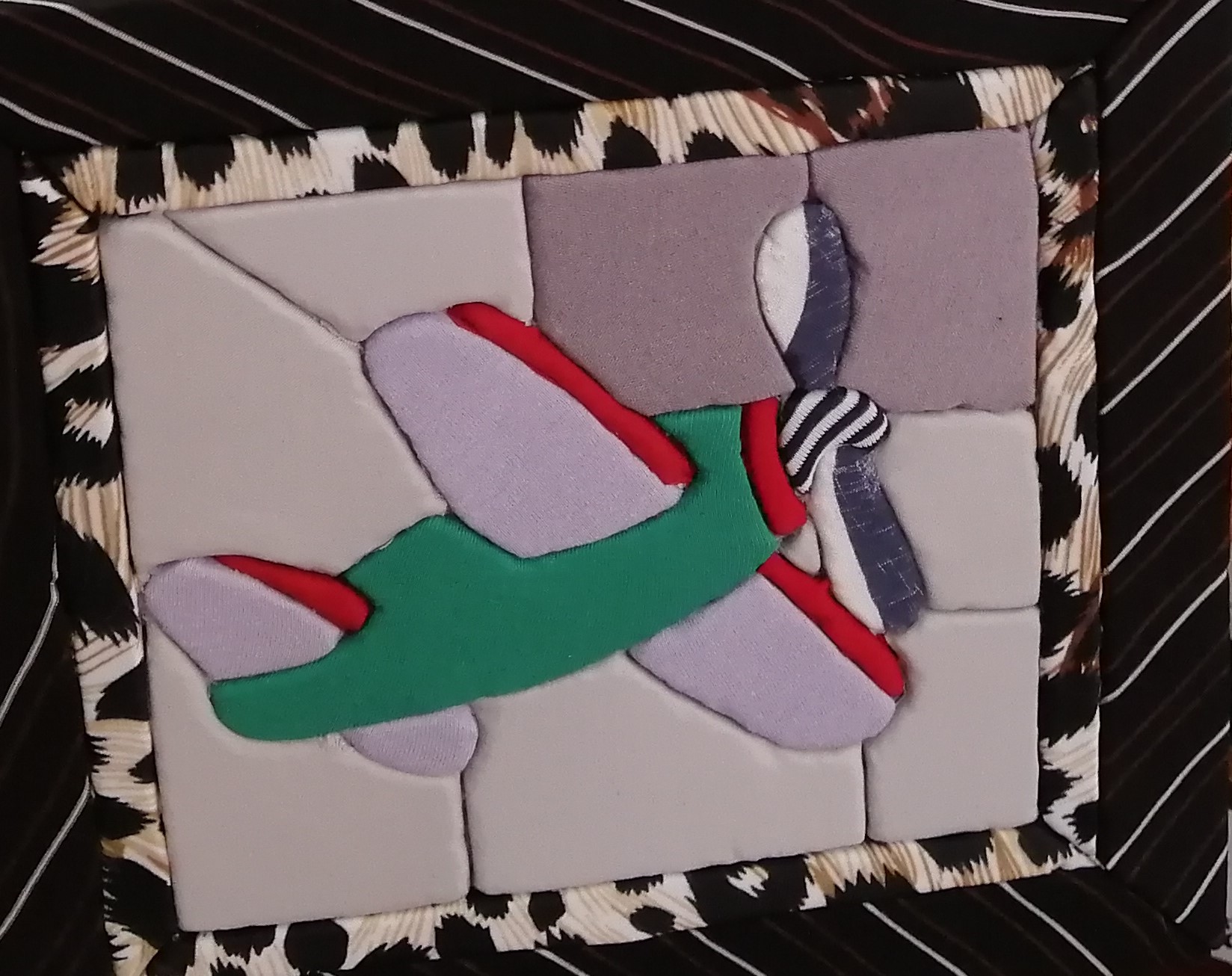 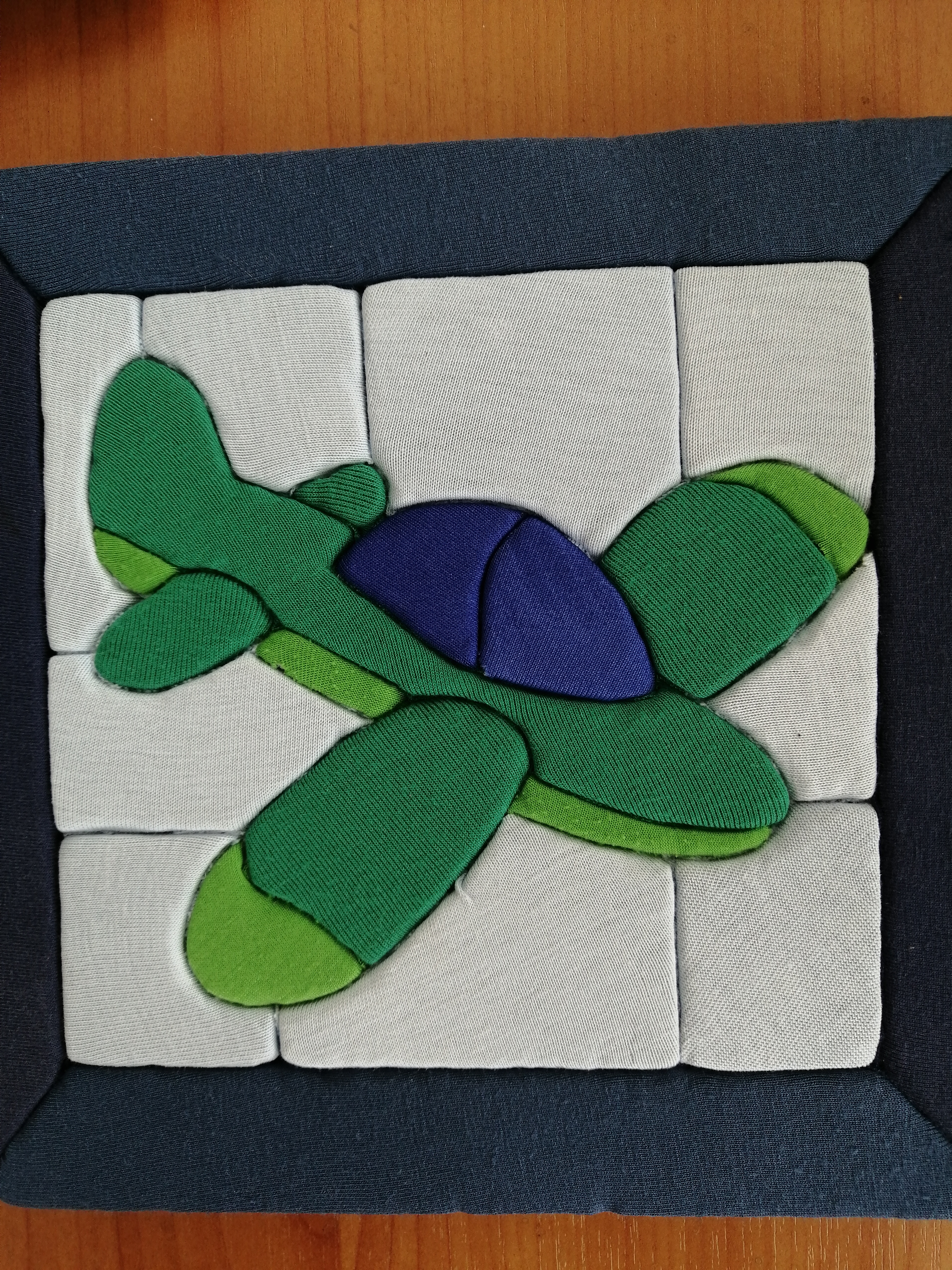 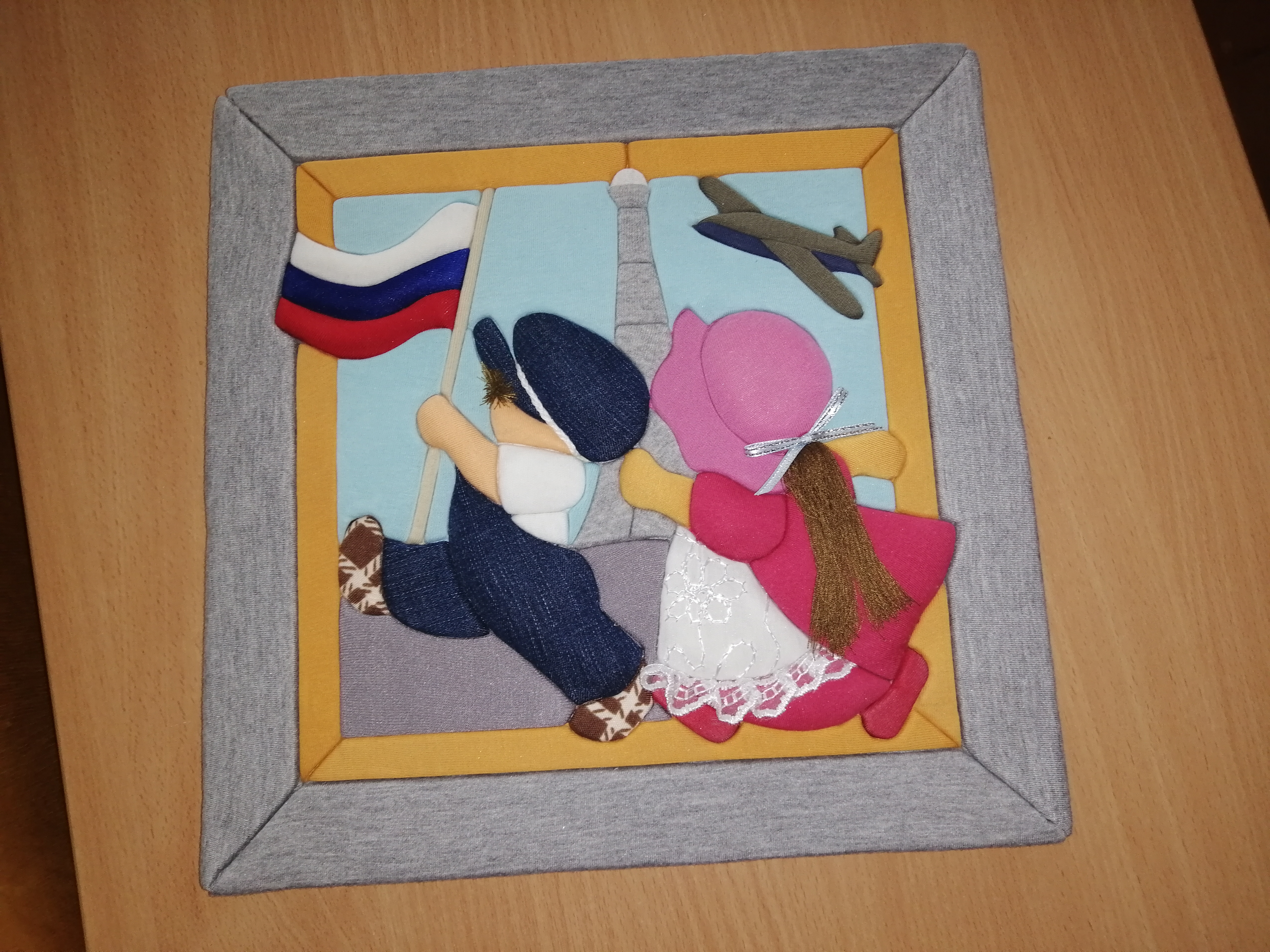 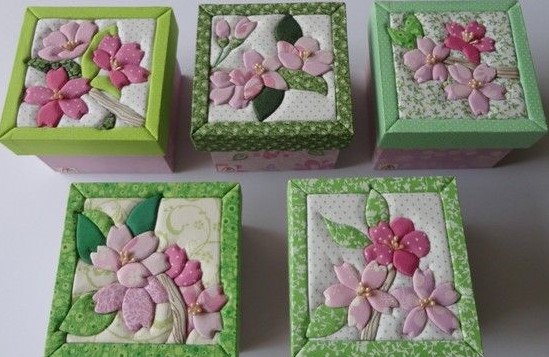 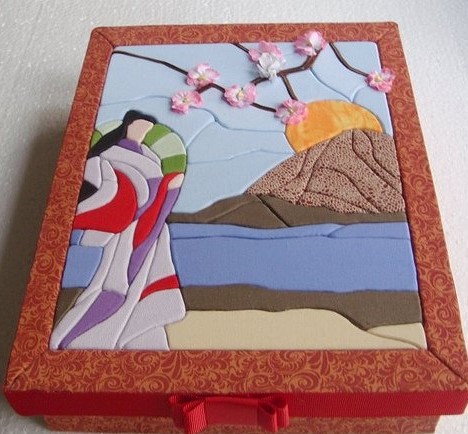 Воспитательная работа.В преддверии выходных и праздничных дней (с 9 по 11 мая) в объединении с учащимися и родителями до 8 мая проводилась разъяснительная работа в группе WhatsApp о правилах безопасного поведения детей в быту, на дорого и местах массового скопления людей, на объектах железнодорожного транспорта, водных объектах, а также недопустимости их появления в торговых центрах, парках и других общественных местах до окончания режима «Повышенной готовности».Тема занятияДата 1 группаИспользуемая литератураМатериалы и оборудованиеВыполнение коллективной работы – панно «День Победы». Окончательное оформление изделия.24.04.20Комарова Т. С. Детское художественное творчество.Агишева Т.А. Подарки своими руками.Пенопластовые заготовки; Ножницы; клей-карандаш; Карандаш; Канцелярский нож; Стек (пилочка); Ткань; линейка.Объемные изделия в технике Кинусайга. Примеры оформления шкатулки. Необходимые заготовки, материалы для шкатулки.29.04.20Комарова Т. С. Детское художественное творчество.Агишева Т.А. Подарки своими руками.Пенопластовые заготовки; Ножницы; клей-карандаш; Карандаш; Канцелярский нож; Стек (пилочка); Ткань; линейка.Основные понятия "Композиция", способы и правила ее составления06.05.20Комарова Т. С. Детское художественное творчество.Агишева Т.А. Подарки своими руками.Пенопластовые заготовки; Ножницы; клей-карандаш; Карандаш; Канцелярский нож; Стек (пилочка); Ткань; линейка.